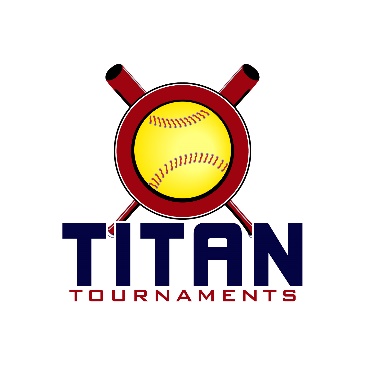           Thanks for playing ball with Titan!	
12U Park Address: Yonah Sports Complex – 327 Asbestos Rd, Cleveland, GAFormat: 3 seeding games + single elimination bracket play.Roster and Waiver Forms must be submitted to the onsite director upon arrival and birth certificates must be available on site in each head coach’s folder.Entry Fee - $415Spectator Admission - $7 per spectatorSanction - $35 if unpaid in 2023Please check out the How much does my team owe document posting this evening.Run rule is 12 after 3, 10 after 4, 8 after 5. Games are 7 innings if time permits.Pitching rule overview – 1. The pitcher’s pivot foot shall maintain contact with the pitcher’s plate until the forward step. Note: a pitcher may take a step back with the non-pivot foot from the plate prior, during, or after the hands are brought together. 
2. Illegal Pitch – Is a ball on the batter. Note: Runners will not be advanced one base without liability to be put out.The on deck circle is on your dugout side. If you are uncomfortable with your player being that close to the batter, you may have them warm up further down the dugout, but they must remain on your dugout side.
Headfirst slides are allowed, faking a bunt and pulling back to swing is allowed.Runners must make an attempt to avoid contact, but do not have to slide.
Warm Up Pitches – 5 pitches between innings or 1 minute, whichever comes first.Coaches – one defensive coach is allowed to sit on a bucket or stand directly outside of the dugout for the purpose of calling pitches. Two offensive coaches are allowed, one at third base, one at first base.
Offensive: One offensive timeout is allowed per inning.
Defensive: Three defensive timeouts are allowed during a seven inning game. On the fourth and each additional defensive timeout, the pitcher must be removed from the pitching position for the duration of the game. In the event of extra innings, one defensive timeout per inning is allowed.
An ejection will result in removal from the current game, and an additional one game suspension. Flagrant violations are subject to further suspension at the discretion of the onsite director.*Park opens at 7:30am*Director – Josh (706)-338-038112U “Open” Seeding Games are 70 minutes finish the inning*Please be prepared to play at least 15 minutes prior to your team’s scheduled start times**Bracket Games Are 75 Minutes Finish The Inning**Please be prepared to play at least 15 minutes prior to your team’s scheduled start times*12U “Open” Bracket PlayDirector – Josh (706)-338-0381*Park opens at 7:30am*Director – Josh (706)-338-038112U “Rookie” Seeding Games are 70 minutes finish the inning*Please be prepared to play at least 15 minutes prior to your team’s scheduled start times**The team that drew 4 seeding games will have their worst game thrown out, except for the head-to-head portion if it applies**Bracket Games Are 75 Minutes Finish The Inning**Please be prepared to play at least 15 minutes prior to your team’s scheduled start times*12U “Rookie” Bracket PlayDirector – Josh (706)-338-0381          Thanks for playing ball with Titan!	
8U & 10U Park Address: Rocky Ford Park – 557 Rocky Ford Rd, Carnesville, GAFormat: 3 seeding games + single elimination bracket play.Roster and Waiver Forms must be submitted to the onsite director upon arrival and birth certificates must be available on site in each head coach’s folder.Entry Fee - $415Spectator Admission - $7 per spectatorSanction - $35 if unpaid in 2023Please check out the How much does my team owe document posting this evening.Run rule is 12 after 3, 10 after 4, 8 after 5. Games are 7 innings if time permits.Pitching rule overview – 1. The pitcher’s pivot foot shall maintain contact with the pitcher’s plate until the forward step. Note: a pitcher may take a step back with the non-pivot foot from the plate prior, during, or after the hands are brought together. 
2. Illegal Pitch – Is a ball on the batter. Note: Runners will not be advanced one base without liability to be put out.The on deck circle is on your dugout side. If you are uncomfortable with your player being that close to the batter, you may have them warm up further down the dugout, but they must remain on your dugout side.
Headfirst slides are allowed, faking a bunt and pulling back to swing is allowed.Runners must make an attempt to avoid contact, but do not have to slide.
Warm Up Pitches – 5 pitches between innings or 1 minute, whichever comes first.Coaches – one defensive coach is allowed to sit on a bucket or stand directly outside of the dugout for the purpose of calling pitches. Two offensive coaches are allowed, one at third base, one at first base.
Offensive: One offensive timeout is allowed per inning.
Defensive: Three defensive timeouts are allowed during a seven inning game. On the fourth and each additional defensive timeout, the pitcher must be removed from the pitching position for the duration of the game. In the event of extra innings, one defensive timeout per inning is allowed.
An ejection will result in removal from the current game, and an additional one game suspension. Flagrant violations are subject to further suspension at the discretion of the onsite director.*Park opens at 7:30am*Director – Joe (678)-467-49798U Games are 60 minutes finish the inning.*Please be prepared to play at least 15 minutes prior to your team’s scheduled start times**Park opens at 7:30am*Director – Joe (678)-467-497910U Seeding Games are 70 minutes finish the inning.10U Bracket Games are 75min finish the inning.*Please be prepared to play at least 15 minutes prior to your team’s scheduled start times*          Thanks for playing ball with Titan!	
14U Park Address: Victor Lord Park – 82 Maynard St, Winder, GAFormat: 3 seeding games + single elimination bracket play.Roster and Waiver Forms must be submitted to the onsite director upon arrival and birth certificates must be available on site in each head coach’s folder.Entry Fee - $415Team Gate Fee - $125Sanction - $35 if unpaid in 2023Please check out the How much does my team owe document posting this evening.Run rule is 12 after 3, 10 after 4, 8 after 5. Games are 7 innings if time permits.Pitching rule overview – 1. The pitcher’s pivot foot shall maintain contact with the pitcher’s plate until the forward step. Note: a pitcher may take a step back with the non-pivot foot from the plate prior, during, or after the hands are brought together. 
2. Illegal Pitch – Is a ball on the batter. Note: Runners will not be advanced one base without liability to be put out.The on deck circle is on your dugout side. If you are uncomfortable with your player being that close to the batter, you may have them warm up further down the dugout, but they must remain on your dugout side.
Headfirst slides are allowed, faking a bunt and pulling back to swing is allowed.Runners must make an attempt to avoid contact, but do not have to slide.
Warm Up Pitches – 5 pitches between innings or 1 minute, whichever comes first.Coaches – one defensive coach is allowed to sit on a bucket or stand directly outside of the dugout for the purpose of calling pitches. Two offensive coaches are allowed, one at third base, one at first base.
Offensive: One offensive timeout is allowed per inning.
Defensive: Three defensive timeouts are allowed during a seven inning game. On the fourth and each additional defensive timeout, the pitcher must be removed from the pitching position for the duration of the game. In the event of extra innings, one defensive timeout per inning is allowed.
An ejection will result in removal from the current game, and an additional one game suspension. Flagrant violations are subject to further suspension at the discretion of the onsite director.*Park opens at 7:30am*Director – Ted (678)-764-143314U Seeding Games are 70 minutes finish the inning*Please be prepared to play at least 15 minutes prior to your team’s scheduled start times**Bracket Games Are 75 Minutes Finish The Inning**Please be prepared to play at least 15 minutes prior to your team’s scheduled start times*14U Bracket PlayDirector – Ted (678)-764-1433TimeFieldTeamScoreTeam9:001SS Spartans5-15North GA Girls9:002Firecrackers Haynes2-10Team GA 201110:201CG Legacy Gravitt4-5Alpharetta 201010:202ATL Flames Rosenkoff6-5GA Classics Beauchamp11:401SS Spartans0-10Firecrackers Haynes11:402North GA Girls6-3Team GA 20111:001CG Legacy Gravitt10-6GA Classics Beauchamp1:002ATL Flames Rosenkoff10-8Alpharetta 20102:201SS Spartans4-4Team GA 20112:202North GA Girls1-3Firecrackers Haynes3:401CG Legacy Gravitt6-2ATL Flames Rosenkoff3:402Alpharetta 201010-1GA Classics BeauchampTimeFieldGroupTeamScoreTeam5:001GoldGame 11 SeedNorth Ga Girls (3rd)3-104 SeedAlpharetta Fire 20106:301Gold Game 22 SeedFirecrackers HaynesR.O.3 SeedCG Legacy Gravitt8:001GoldChampionshipWinner of Game 1Alpharetta Fire 2010 (2nd)R.O.Winner of Game 2Firecrackers Haynes (1st)5:002SilverGame 15 SeedAtlanta Flames11-28 SeedGa Classics 6:302SilverGame 26 SeedTeam Ga 2011R.O.7 SeedSS Spartans (3rd)8:002SilverChampionshipWinner of Game 1Atlanta Flames (1st)R.O.Winner of Game 2Team Ga (2nd)TimeFieldTeamScoreTeam9:003Warriors0-3SS Blue Bombers10:203Warriors8-13Lady Bears10:204Team Nitro15-7The Ball Busters11:403SS Blue Bombers13-1Buford Bombers11:404Westminster Tribe10-4The Ball Busters1:003Warriors1-6Team Nitro1:004SS Blue Bombers9-0Lady Bears2:203Warriors13-7The Ball Busters2:204Buford Bombers1-2Westminster Tribe3:403Lady Bears2-6Westminster Tribe3:404Buford Bombers7-6Team NitroTimeFieldGroupTeamScoreTeam5:003GoldGame 12 SeedWestminster Tribe6-43 SeedTeam Nitro (3rd)6:303GoldChampionshipWinner of Game 1Westminster Tribe (2nd)R.O.1 SeedSS Blue Bombers (1st)5:004SilverGame 14 SeedWarriors5-37 SeedBall Busters6:304SilverGame 25 SeedBuford BombersR.O.6 SeedLady Bears (3rd)8:004SilverChampionshipWinner of Game 1Warriors (1st)R.O.Winner of Game 2Buford Bombers (2nd)TimeField/GameTeamScoreTeam10:00F4/ SeedingGeorgia Threat9-18GA Crush Adams11:10F4/ SeedingGeorgia Threat3-15DTS Diamonds12:20F4/ SeedingDawson Diamonds6-13GA Crush Adams1:30F4/ SeedingHustle Factory10-13DSO2:40F4/ SeedingDawson Diamonds11-11DTS Diamonds3:50F3/ SeedingHustle Factory12-7Georgia Threat3:50F4/ SeedingDSO5-21GA Crush Adams5:00F3/ SeedingHustle Factory17-7Dawson Diamonds5:00F4/ SeedingDSO1-10DTS Diamonds7:20F4/ Gold
Championship1 SeedDTS Diamonds11-122 SeedGa Crush Adams6:10F3/ Silver
Game 13 SeedHustle Factory8-76 SeedGa Threat6:10F4/ Silver
Game 24 SeedDirty South Outlaws19-95 SeedDawson Diamonds7:20F3/ Silver
ChampionshipWinner of Game 1Hustles Factory1-4Winner of Game 2Dirty South OutlawsTimeField/GameTeamScoreTeam9:00F1/ SeedingLady South10-5Westminster Tribe9:00F2/ SeedingInferno12-0Outsiders9:00F3/ SeedingDirty South5-9  Oconee Aces10:20F1/ SeedingLady South0-4Raptors10:20F2/ SeedingInferno0-13Home Plate Prime10:20F3/ SeedingGA Impact Johnson3-8Lady Ambush 2K1211:40F1/ SeedingWestminster Tribe6-3Oconee Aces11:40F2/ SeedingOutsiders3-7Home Plate Prime11:40F3/ SeedingDirty South0-7Lady Ambush 2K121:00F1/ SeedingRaptors11-2Inferno1:00F2/ SeedingOutsiders5-11GA Impact Johnson1:00F3/ SeedingDirty South1-13Lady South2:20F1/ SeedingRaptors11-6Westminster Tribe2:20F2/ SeedingHome Plate Prime14-5GA Impact Johnson2:20F3/ SeedingLady Ambush 2K126-9Oconee Aces5:15F1/ Gold
Game 11 Seed(3rd) Home Plate Prime2-144 SeedLady Ambush 2k126:45F1/ Gold
Game 22 SeedRaptors7-23 SeedLady South8:15F1/ Gold
ChampionshipWinner of Game 1Lady Ambush 2k12 (2nd)R.O.Winner of Game 2Raptors (1st)3:45F2/ Silver
Game 17 SeedInferno4-610 SeedOutsiders3:45F1/ Silver
Game 28 SeedGa Impact Johnson8-79 SeedDirty South5:15F2/ Silver
Game 3Winner of Game 1Outsiders5-75 SeedOconee Aces6:45F2/ Silver
Game 4Winner of Game 2Ga Impact Johnson2-56 SeedWestminster Tribe8:15F2/ Silver
ChampionshipWinner of Game 3Oconee Aces (1st)R.O.Winner of Game 4Westminster Tribe (2nd)TimeFieldTeamScoreTeam9:006Warrior FP7-4Southern Fire9:007Fireproof2-11Barrow Swarm10:206GA Diamonds6-0LC Smash10:207Warcats0-1Lady Xplosives11:406Warrior FP0-3Barrow Swarm11:407Fireproof4-4Southern Fire1:006GA Diamonds6-2Warcats1:007LC Smash1-10Lady Xplosives2:206Southern Fire7-8Barrow Swarm2:207Warrior FP5-0Fireproof3:406GA Diamonds3-3Lady Xplosives3:407LC Smash11-3WarcatsTimeFieldGroupTeamScoreTeam5:007GoldGame 11 SeedLady Xplosives3-134 SeedBarrow Swarm6:307Gold Game 22 SeedGa Diamonds5-23 SeedWarriors Fastpitch8:007GoldChampionshipWinner of Game 1Barrow Swarm7-1Winner of Game 2Ga Diamonds5:006SilverGame 15 SeedSouthern Fire 1-38 SeedWarcats6:306SilverGame 26 SeedLC Smash12-117 SeedFireproof8:006SilverChampionshipWinner of Game 1Warcats6-2Winner of Game 2LC Smash